       جامعــــة: بنـــها        كليــــة: الزراعــــة   نموذج إجابة امتحان مادة/ نبات زراعى(مورفولوجى و تشريح نبات)الفرقة/ الأولى		الشعبة/ زراعة و تربيةالفصل الدراسي/ الأول  	للعام الجامعي/ 2016-2017مـــــــــــــــــــــــــــــــــــــــــــــــــــــــــــــــــــــــــــــــــــــــــــــــــــــــــــــــــــــــــــــــــــــــــــــــــــــــــــــــــــــــــــــــــــــــــــــــــيجيب الطالب عن جميع الأسئلة الأتيةالسؤال الأول: يعرّف الطالب خمسة فقط مما يأتى:--الخلية/ هى وحدة بناء الكائن الحى. - البذرة/ هى البويضة المخصبة الناضجة.- الجذر الأصلى/ هو الجذر الذى ينمو و يتطور من الجذير.- الانبات الهوائى/هو خروج الفلقات فوق سطح التربة.- النقر/ فتحات فى الجدار الخلوى يمر من خلالها روابط بلازمية تعمل على ربط الخلايا ببعضها.- النبات الحولى/هو الذى يتم دورة حياته فى موسم نمو واحد من عدة أشهر و لا يزيد عن سنة.- النسيج المركب/ هو النسيج الذى يتكوّن من عدة أنواع من الخلايا المختلفة فى الشكل و الوظيفة مثل نسيج الخشب.- الثمرة/هى أساساً المبيض الناضج.- طور السكون/ هو عدم قدرة البذرة على الانبات بالرغم من توفر شروط الانبات.	***********************************السؤال الثانى يضع الطالب علامة (  ) أمام العبارات الصحيحة وعلامة ( × ) أمام العبارات الخاطئة1-الميتوكوندريا هى مركز الطاقة بالخلية.							(  √  ).2-الثمرة هى البويضة المخصبة الناضجة.							(  X  ).3-تعتبر درنة البطاطا من السيقان الأرضية المخزنة للغذاء.					(  X  ).4- يتميز النسيج الأساسى فى سوق ذوات الفلقة الواحدة إلي قشرة و نخاع .			(  X  ).5-من الشروط الخارجية للإنبات الحرارة.	(  √  ).6- يوجد الخشب الابتدائى فى نهاية الأشعة النخاعية فى  الجذر المسن.			(  √  ).7-نوع الحزم الوعائية فى الجذر دائماً حزم وعائية جانبية.					(  X  ).8-تكون الثغور بارزة فى اوراق النباتات الوسطية.						(  X  ).9-تتكون قشرة الجذر من خلايا بارانشيمية فقط.						(  √  ).10-السكون هو عدم قدرة البذرة على الانبات بالرغم من توفر شروط الانبات.			(  √  ).***********************************السؤال الثالث/يختار الطالب الإجابة الصحيحة مما بين الأقواس فى ما يلى:- 1- يزيد سمك طبقة الكيوتيكل فى نباتات البيئة ........... ( المائية- الجفافية).2-يكون انبات بذرة الفول أرضى لأستطالة السويقة الجنينية..........(العليا- السفلى)3- من العضيات الحية بالخلية ..............................(الميتوكوندريا- البللورات )4- من الشروط الداخلية للإنبات ............................(الماء– حيوية الجنين)5- نوع الحزمة الوعائية فى ساق نبات من ذوات الفلقة الواحدة..........(جانبية مفتوحة– جانبية مغلقة)6-انبات حبة الذرة..............( أرضى- هوائى)7-يتكون جدار خلايا قصبات و قصيبات الخشب من مادة.....................( السليلوز- اللجنين)8-من أنواع النقر الموجودة بالجدار الخلوى.................(النصف مضفوفة- المقعرة)9-من أنواع البذور الإندوسبرمية............................(الفول- الخروع)10- من أنواع الجذور العرضية.............................( الوتدى – الليفى)***********************************السؤال الرابع/   يفسرالطالب خمسة فقط  مما يأتى:-      1-تعتبر كورمة القلقاس من أنواع السوق الأرضية.         لأن بها مميزات الساق:-	-مقسمة الى عقد و سلاميات.		-عليها أوراق( حرشفية).					-عليها براعم (طرفى وأبطية)    ***********************************     2-وجود تغليظ شريط كاسبير فى طبقة الأندوديرمس بالجذر.        حتي يمكنه التحكم فى مرور الماء من القشرة الى الأسطوانة الوعائية فأوعية الخشب.***********************************     3- انبات بذرة الخروع هوائى.       لإستطالة السويقة الجنينية السفلى بمعدل أكبر من العليا حاملة معها الفلقات فوق سطح التربة.***********************************     4-تكون الحزمة الوعائية فى سوق ذوات الفلقة الواحدة حزم جانبية مغلقة.      لا يوجد بها نسيج الكامبيوم كما يحيط بها غلاف من الألياف فتظل بنفس حجمها لا تتغير.***********************************     5-نسيج اللحاء من الأنسجة المركبة.       لأنه يتكون من أربعة أنواع من الخلايا المختلفة فى الشكل هى الأمابيب الغربالية و الخلايا المرافقة         و بارانشيما اللحاء و ألياف اللحاء.     6- وجود منطقة تحول بين الجذر و الساق.         لأن الحزم الوعائية فى الجذر قطرية بينما تتبدل فى الساق و تصبح جانبية.***********************************      7- وجود طبقة كيوتيكل سميكة على الجدر الخارجية لخلايا بشرة أوراق نباتات البيئة الجفافية.        لحماية الأنسجة الداخلية للورقة عن طريقة عكس أشعة الشمس و حجبها عن الأنسجة الداخلية.***********************************     8-يعتبر نسيج قشرة الساق فى نباتات ذوات الفلقتين من الأنسجة المركبة.      لأنه يتكون من ثلاثة  انواع من الخلايا المختلفة هى الخلايا الكولنشيمية ثم البارانشيمية ثم الغلاف النشوى.***********************************     9- عدم إنبات بعض البذور رغم توفر الظروف الخارجية اللازمة للإنبات.      لأن البذور فى حالة سكون أما بسبب القصرة أو الأجنة البدائية أو الساكنة.***********************************      10-وجود النواة فى طرف الشعيرة الجذرية.       حتى تساعد على توجيه الشعيرة الجذرية الى مكان وجود الماء فى التربة.***********************************السؤال الخامس/ يذكر الطالب وظيفة خمسة فقط  مما يلى:-       -الجذر/	1-تثبيت النبات فى التربة.		2-امتصاص الماء و الأملاح من التربة.		3-تخزين المواد الغذائية كالجزر و البطاطا.	4-يستخرج منها السكر مثل بنجر السكر.		5-لها فوائد طبية كالعرقسوس.			6-وظائف خاصة مثل الجذور التنفسية و المتسلقة.	       ***********************************       - الميتوكوندريا/انتاج و تخزين الطاقة بالخلية.       ***********************************       - نسيج الخشب/ نقل الماء و الأملاح من الجذر الى باقى اجزاء النبات- الدعامة أو التدعيم أى يساعد على                              استقامة الساق فوق سطح التربة.        ***********************************       - الثغور/ التحكم فى عملية النتح – عملية التبادل الغازى(التنفس).       ***********************************       - النقر/توجد فى جدر الخلايا يمر من خلالها خيوط سيتوبلازمية تسمى البلازموديزماتا تساعد على ربط الخلايا               ببعضها و جعلها وحدة واحدة.       ***********************************       - البلاستيدة الخضراء/-إكساب النبات اللون الأخضر.		                           -القيام بعملية التمثيل الضوئى و تكوين المواد الكربوهيدراتية.       - الشعيرة الجذرية/ امتصاص الماء و الأملاح م التربة.        ***********************************       - الساق/ 1-المحور الرئيسى للنبات.		2-يحمل باقى أعضاء النبات(أوراق- ازهار- ثمار).		3-تخزين المواد الغذائية كالبطاطس.	4-يستخرج منها السكر مثل قصب السكر.***********************************السؤال السادس/يكمل الطالب البيانات على الرسم التالى:-              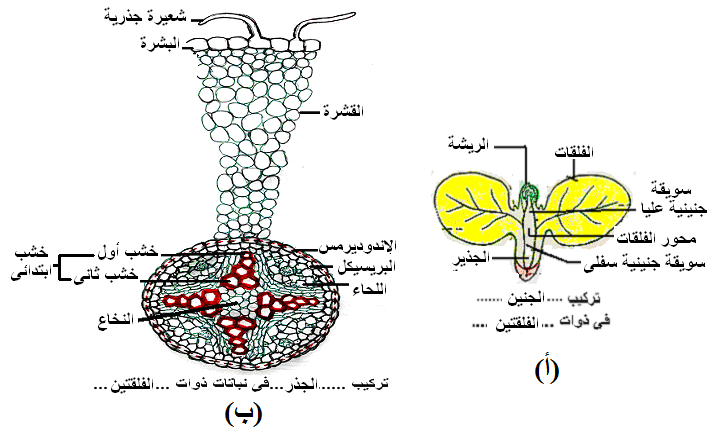 ــــــــــــــــــــــــــــــــــــــــــــــــــــــــــــــــــــــــــــــــــــــــــــــــــــــــــــــــــــــــــــــــــــــــــــــــــــــــــــــــــــــــــــــــــــــــمع تمنياتنا بالنجاح و التوفيق,,,,,,	            الممتحنونأ.د/فاتن حسن محمود إسماعيل           أستاذ النبات بقسم النبات الزاعى	د/محمد محمد محمود عبد العال   أستاذ النبات المساعد بقسم النبات الزاعى